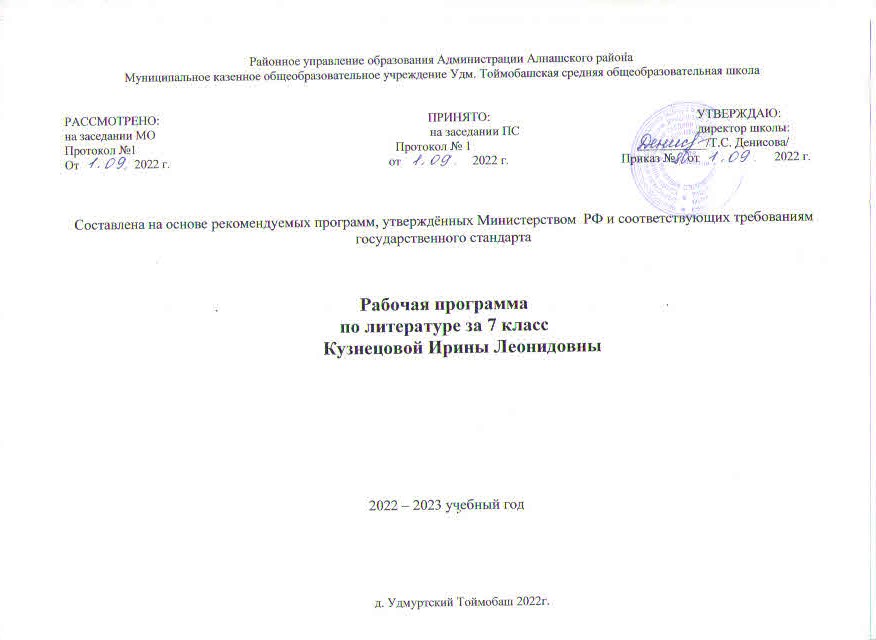 Пояснительная записка             Данная рабочая программа по литературе разработана на основе:1.Федерального государственного образовательного стандарта основного общего образования, утвержденного приказом  Минобразования и науки России №1897 от 17.12.2010 года.2.Закона РФ «Об образовании» от 29 декабря 2012г. № 279-Ф3 .3.Приказа  Министерства образования и науки РФ от 31 2015года №1577 «О внесении изменений в Федеральный образовательный  стандарт ООО» , утвержденного приказом МО и  Н РФ от 17.12.2010г.№1897  .                        4.Приказа МО и Н РФ №986 4.10.2010 года « Об утверждении федеральных требований к образовательным учреждениям  в части минимальной оснащенности учебного процесса и оборудования учебных помещений»                                                5.Примерных основных образовательных программ основного общего образования (одобренной  решением федерального учебно-методического объединения по общему образованию ( протокол от 8 апреля 2015 г. №1/5)     6.Федерального перечня учебников ,рекомендуемых к использованию при реализации имеющих государственную аккредитацию образовательных программ начального общего, основного общего, среднего общего образования на 2018-2019 учебный год.  Приказ Министерства образования и науки № 15 от 26.01.2017 с изменениями №629.                                                                                                                                                                                     7.Постановления Главного государственного  санитарного врача РФ от 29 декабря 2010 г. № 189 «Об  утверждении СанПиН  2.4.2.2821-10 «Санитарно-эпидемиологические требования к условиям и организации  обучения в общеобразовательных учреждениях» с изменениями.                                                                                                                  					8. Учебного плана МКОУ  Удмурт-Тоймобашской  СОШ.                                                                                      					9.Положения о рабочей программе МКОУ Удмурт-Тоймобашской СОШ.      Рабочая программа по литературе для 7 класса составлена на основе авторской программы по литературе для 5-9 кл .под ред. Коровиной В.Я.- М., «Просвещение», 2013 г. Программа реализована в учебнике-хрестоматии: «Литература». Ч.1,2. 7 кл.,  автор Коровина В.Я.     Количество часов по программе – 68 ч, что соответствует количеству часов по учебному плану школы.         Программа детализирует и раскрывает содержание стандарта, определяет общую стратегию обучения, воспитания и развития учащихся средствами учебного предмета в соответствии с целями изучения литературы, которые определены стандартом.ПЛАНИРУЕМЫЕ РЕЗУЛЬТАТЫ ОСВОЕНИЯ УЧЕБНОГО ПРЕДМЕТА.	Личностные результаты освоения основной образовательной программы основного общего образования должны отражать:1) воспитание российской гражданской идентичности: патриотизма, уважения к Отечеству, прошлое и настоящее многонационального народа России; осознание своей этнической принадлежности, знание истории, языка, культуры своего народа, своего края, основ культурного наследия народов России и человечества; усвоение гуманистических, демократических и традиционных ценностей многонационального российского общества; воспитание чувства ответственности и долга перед Родиной;2) формирование ответственного отношения к учению, готовности и способности обучающихся к саморазвитию и самообразованию на основе мотивации к обучению и познанию, осознанному выбору и построению дальнейшей индивидуальной траектории образования на базе ориентировки в мире профессий и профессиональных предпочтений, с учётом устойчивых познавательных интересов, а также на основе формирования уважительного отношения к труду, развития опыта участия в социально значимом труде;3) формирование целостного мировоззрения, соответствующего современному уровню развития науки и общественной практики, учитывающего социальное, культурное, языковое, духовное многообразие современного мира;4) формирование осознанного, уважительного и доброжелательного отношения к другому человеку, его мнению, мировоззрению, культуре, языку, вере, гражданской позиции, к истории, культуре, религии, традициям, языкам, ценностям народов России и народов мира; готовности и способности вести диалог с другими людьми и достигать в нём взаимопонимания;5) освоение социальных норм, правил поведения, ролей и форм социальной жизни в группах и сообществах, включая взрослые и социальные сообщества; участие в школьном самоуправлении и общественной жизни в пределах возрастных компетенций с учётом региональных, этнокультурных, социальных и экономических особенностей;6) развитие морального сознания и компетентности в решении моральных проблем на основе личностного выбора, формирование нравственных чувств и нравственного поведения, осознанного и ответственного отношения к собственным поступкам;7) формирование коммуникативной компетентности в общении и сотрудничестве со сверстниками, детьми старшего и младшего возраста, взрослыми в процессе образовательной, общественно полезной, учебно-исследовательской, творческой и других видов деятельности;8) формирование ценности здорового и безопасного образа жизни; усвоение правил индивидуального и коллективного безопасного поведения в чрезвычайных ситуациях, угрожающих жизни и здоровью людей, правил поведения на транспорте и на дорогах;9) формирование основ экологической культуры соответствующей современному уровню экологического мышления, развитие опыта экологически ориентированной рефлексивно-оценочной и практической деятельности в жизненных ситуациях;10) осознание значения семьи в жизни человека и общества, принятие ценности семейной жизни, уважительное и заботливое отношение к членам своей семьи;11) развитие эстетического сознания через освоение художественного наследия народов России и мира, творческой деятельности эстетического характера.	Метапредметные результаты освоения основной образовательной программы основного общего образования должны отражать:1) умение самостоятельно определять цели своего обучения, ставить и формулировать для себя новые задачи в учёбе и познавательной деятельности, развивать мотивы и интересы своей познавательной деятельности;2) умение самостоятельно планировать пути достижения целей, в том числе альтернативные, осознанно выбирать наиболее эффективные способы решения учебных и познавательных задач;3) умение соотносить свои действия с планируемыми результатами, осуществлять контроль своей деятельности в процессе достижения результата, определять способы действий в рамках предложенных условий и требований, корректировать свои действия в соответствии с изменяющейся ситуацией;4) умение оценивать правильность выполнения учебной задачи, собственные возможности её решения;5) владение основами самоконтроля, самооценки, принятия решений и осуществления осознанного выбора в учебной и познавательной деятельности;6) умение определять понятия, создавать обобщения, устанавливать аналогии, классифицировать, самостоятельно выбирать основания и критерии для классификации, устанавливать причинно-следственные связи, строить логическое рассуждение, умозаключение (индуктивное, дедуктивное и по аналогии) и делать выводы;7) умение создавать, применять и преобразовывать знаки и символы, модели и схемы для решения учебных и познавательных задач;8) смысловое чтение;9) умение организовывать учебное сотрудничество и совместную деятельность с учителем и сверстниками; работать индивидуально и в группе: находить общее решение и разрешать конфликты на основе согласования позиций и учёта интересов; формулировать, аргументировать и отстаивать своё мнение;10) умение осознанно использовать речевые средства в соответствии с задачей коммуникации для выражения своих чувств, мыслей и потребностей; планирования и регуляции своей деятельности; владение устной и письменной речью, монологической контекстной речью;11) формирование и развитие компетентности в области использования информационно-коммуникационных технологий (далее ИКТ- компетенции);12) формирование и развитие экологического мышления, умение применять его в познавательной, коммуникативной, социальной практике и профессиональной ориентации.	Предметные результаты: пересказывать сюжет; выявлять особенности композиции, основной конфликт, вычленять фабулу;  оценивать систему персонажей ;находить основные изобразительно-выразительные средства, характерные для творческой манеры писателя, определять их художественные функции ; выявлять особенности языка и стиля писателя ;определять родо-жанровую специфику художественного произведения ; объяснять свое понимание нравственно-философской, социально-исторической и эстетической проблематики произведений ;выделять в произведениях элементы художественной формы и обнаруживать связи между ними , постепенно переходя к анализу текста; выявлять и осмыслять формы авторской оценки героев, событий, характер авторских взаимоотношений с «читателем» как адресатом произведения ;пользоваться основными теоретико-литературными терминами и понятиями  как инструментом анализа и интерпретации художественного текста;представлять развернутый устный или письменный ответ на поставленные вопросы; вести учебные дискуссии ;собирать материал и обрабатывать информацию, необходимую для составления плана, тезисного плана, конспекта, доклада, написания аннотации, сочинения, эссе, литературно-творческой работы, создания проекта на заранее объявленную или самостоятельно/под руководством учителя выбранную литературную или публицистическую тему, для организации дискуссии;выражать личное отношение к художественному произведению, аргументировать свою точку зрения;выразительно читать с листа и наизусть произведения/фрагментыпроизведений художественной литературы, передавая личное отношение к произведению ; ориентироваться в информационном образовательном пространстве: работать с энциклопедиями, словарями, справочниками, специальной литературой ; пользоваться каталогами библиотек, библиографическими указателями, системой поиска в Интернете.Цели обучения в 7 классе:воспитание духовно развитой личности, формирование гуманистического мировоззрения, гражданского сознания, чувства патриотизма, любви и уважения к литературе и ценностям отечественной культуры;развитие эмоционального восприятия художественного текста, образного и аналитического мышления, творческого воображения, читательской культуры и понимания авторской позиции; формирование начальных представлений о специфике литературы в ряду других искусств, потребности в самостоятельном чтении художественных произведений; развитие устной и письменной речи учащихся;освоение текстовхудожественных произведений в единстве формы и содержания, основных историко-литературных сведений и теоретико-литературных понятий;овладение умениями чтения и анализа художественных произведений с привлечением базовых литературоведческих понятий и необходимых сведений по истории литературы; выявления в произведениях конкретно-исторического и общечеловеческого содержания; грамотного использования русского литературного языка при создании собственных устных и письменных высказываний.Для достижения поставленных целей используются личностно-ориентированный, деятельностный подходы. 	Требования к уровню образованности и компетентности учащихся 7 класса:сравнение и сопоставление;умение различать: факт, мнение, доказательство, гипотеза, аксиома;самостоятельное выполнение различных творческих работ;способность устно и письменно передавать содержание текста в сжатом или развернутом виде;осознанное беглое чтение, использование различных видов чтения (ознакомительное, просмотровое, поисковое и др.);владение монологической и диалогической речью, умение перефразировать мысль, выбор и использование выразительных средств языка и знаковых систем (текст, таблица, схема, аудиовизуальный ряд и др.) в соответствии с коммуникативной задачей;составление плана, тезиса, конспекта;подбор аргументов, формулирование выводов, отражение в устной или письменной форме результатов своей деятельности;использование для решения познавательных и коммуникативных задач различных источников информации, включая энциклопедии, словари, Интернет-ресурсы и др. базы данных;	Основные методы, используемые на уроках.В 7 общеобразовательном классе предполагается детальное изучение программных произведений, определённые методы и приёмы, используемые на уроках. Так, на комментирование и чтение произведений отводится большее время на уроках. Используются такие виды работ, как разные виды пересказа, чтение, говорение, написание более простых видов творческих работ, таких как: отзыв, сочинение-характеристика одного персонажа, меньше проблемных вопросов включается в содержание урока.   Самостоятельность учащихся на уроке меньшая, чем на уроках в классах гуманитарной направленности. Проектные  технологии мало используются, но используются игровые технологии.Тематическое планированиеКалендарно-тематическое планирование по литературе в 7 классе  Перечень  литературыОсновная литература:Коровина В. Я. Литература: 7 класс: Учебник: В 2 ч. – М.: Просвещение, 2009Коровина В. Я. Литература: 7 кл.: Метод. Советы. – М.: Просвещение, 2003Дополнительная литература:Учителя:Золотарёва И. В., Н.В.Егорова. Поурочные разработки по литературе. 7 класс. Программы 68 и 102 часа. М.: «ВАКО», 2007КОНТРОЛЬНО-ИЗМЕРИТЕЛЬНЫЕ МАТЕРИАЛЫ Контрольная работа №1  по теме  «Русский фольклор и древнерусская литература»1. Произведение устной народной поэзии о русских богатырях и народных героях2. Название произведения, из которого взяты приведённые ниже строкиА у оратая кудри качаются,Что не скучен ли жемчуг рассыпаются,У оратая глаза да ясна сокола,А брови у него да чёрна соболя.У оратая сапожки зелен сафьян,Вот шилом пяты, носы востры,Вот под пяту - пяту воробей пролетит,Около носа хоть яйцо прокати.У оратая шапка пуховая,А кафтанчик у него чёрна бархата3. Назовите два цикла былин4. Название произведения, из которого взяты приведённые ниже строки…Садился на бел-горюч камень
И начал играть в гусельки яровчаты.
Как тут-то в озере вода всколыбалася…5. Автор произведения «Поучение чадам своим»6. Произведение древнерусской литературы, в котором сочетаются черты сказки и жития святых7. Главный герой Новгородского цикла былин8. Жанр произведения о Петре и Февронии Муромских9. Род литературы, к которому относится повествование о Петре и Февронии (эпос, лирика, драма)10. Один из тропов, чрезмерное преувеличение свойств изображаемого предмета	Ответы1. Былина2. «Вольга и Микула Селянинович»3. Новгородский и Киевский4. «Садко»5. Владимир Мономах6. «Повесть о Петре и Февронии Муромских»7. Садко8. Повесть9. Эпос10. Гипербола  Контрольная работа №2Тестирование по творчеству Пушкина, Лермонтова и Гоголя.1. Назовите годы жизни каждого из поэтовМ. Ю.ЛермонтовА. С.ПушкинА) 1814-1841Б) 1920-1947В) 1799-1837Г) 1657-16872.2. Д. С.Мережковский писал: «Пушкин - ….светило, Лермонтов -….светило русской поэзии».3.Пушкин – это поэт ….. века.4. Кто автор? Назовите произведение.А) «Как сходились, собиралисяУдалые бойцы московские…»Б) «Старик не снес своего несчастия; он тут же слег в ту самую постель, где накануне лежал молодой обманщик».В) «На святой Руси, нашей матушке.Не сыскать такой красавицы».Г) «Волхвы не боятся могучих владык,А княжеский дар им не нужен».Д) «И я дал мальчишке пятачок и не жалел уже ни о поездке, ни о семи рублях, мною истраченных».5. Вставьте пропущенное слово:А) «Прозываюся…..А из славной семьи из Малютиной».Б) «И велел тогда царь…..».В)« И услышав то,…..,Задрожала вся, моя голубушка».6. Найти средства выразительности (2):Когда волнуется желтеющая нива,И свежий лес шумит при звуке ветерка,И прячется в саду малиновая сливаПод тенью сладостной зеленого листа.7. Назовите автора:А) «Молитва»Б) «Песнь о вещем Олеге»В) «Когда волнуется желтеющая нива…»8. Назовите одну из особенностей поэзии Пушкина.9. Назовите известные вам произведения Лермонтова (5)10. Проиллюстрируйте одно из произведений Лермонтова или Пушкина.39-41б.-«5» 20-31б.-«3»32-38б.-«4» 0-19б. - «2»1 вариант1. Укажите, какое учебное заведение закончил каждый из поэтов:А. С.ПушкинМ. Ю.ЛермонтовА) Царскосельский лицейБ) Славяно-греко-латинская академияВ) Лицей имени Кирилла и МефодияГ) Благородный пансион2. Д. С.Мережковский писал: «Пушкин - … светило, Лермонтов - … светило русской поэзии».3. Пушкин – это поэт … века.4. Назовите произведение. Укажите автора.А) «…Бойцы поминают минувшие дниИ битвы, где вместе рубились они».Б) «…Хорощо тебе, детинушка,Удалой боец, сын купеческий,Что ответ держал ты по совести».В) «Двери были заперты, он позвонил, прошло несколько секунд в тягостном для него ожидании. Ключ загремел, ему отворили».Г) «Под грозной броней ты не ведаешь ран;Незримый хранитель могущему дан».Д) «Над Москвой великой, златоглавою,Над стеной Кремлевской белокаменной».5. Вставьте пропущенное слово:А) «Гей ты, верный наш слуга, ….»Б) «Сидит … царь Иван Васильевич»В) «Статный молодец Степан ПарамоновичПо прозвищу…..»6. Найти средства выразительности (2):В минуту жизни труднуюТеснится ль в сердце грусть:Одну молитву чуднуюТвержу я наизусть.«Молитва» М. Ю.Лермонтов7. Назовите автора:«Станционный смотритель»«Песня… про купца Калашникова»«Ангел»8. Назовите одну из особенностей М. Ю.Лермонтова как поэта.9. Назовите известные вам произведения Пушкина (5).10. Проиллюстрируйте понравившееся произведение любого из этих поэтов.39- 41 б. – «5» 20-31 б. – «3»32-38 б. – «4» 0-19 б. – «2»	Контрольная работа №3 по творчеству Н. В.Гоголя, И. С.Тургенева, Н. А.Некрасова, М. Е.Салтыкова-Щедрина (тестирование)1.  Соотнесите имя и фамилию писателей и поэтовИван Сергеевич ПушкинНиколай Васильевич Салтыков-ЩедринНиколай Алексеевич ЛермонтовМихаил Евграфович ГогольАлександр Сергеевич ЛомоносовАлексей Константинович ТургеневМихаил Юрьевич НекрасовМихаил Васильевич Толстой2.  Соотнесите название произведения с его автором«Бирюк» Некрасов«Дикий помещик» Тургенев«Русские женщины» Гоголь«Василий Шибанов» Салтыков-Щедрин«Повесть о том…» Толстой«Тарас Бульба»«Русский язык»3.  Назовите литературоведческие термины, которые изучались во 2-ой четверти.4.  Кто это?1). Писатель-сатирик2). Главная тема творчества – тема обездоленного народа3). Автор стихотворений в прозе4). Создал образ женщины-декабристки5). Автор баллад об эпохе Ивана Грозного6). Использовал в своих произведениях гротеск7). Создал « поэму о любви к родине»5.  Назовите героя.1)  «Набрал …………….пуху лебяжьего мягкого и устлал им дно лодочки»2)  «Меньшой брат его, ………………. Имел чувства несколько живее как-то более развитые»3)  «Ужасна будет, знаю я,Жизнь мужа моего…»4)  «..И твердо жду смерти желанной!»Так умер…………., стремянный».5)  «Когда очнулся………………… от удара и глянул на Днестр, уже козаки были на челнах и гребли веслами».6.  Докажите, что Тарас Бульба – народный герой (2-3 предложения).7.  Назовите особенности баллады.8.  Каким показывает народ в своих стихотворениях поэт Некрасов?9.  Что высмеивал в своих сказках Салтыков – Щедрин?10.  Как называется сборник Тургенева, куда входит рассказ «Бирюк»?11.  Сделайте иллюстрацию к повести Н. В.Гоголя «Тарас Бульба»	Итоговая контрольная работа №4 (тестирование) 1.  Что такое фольклор?2.  Жанры фольклора (не менее 5)3.  Жанры древнерусской литературы (не менее 3).4.  Нравственные заветы и идеалы Древней Руси.5.  Что такое ода?6.  Имя, отчество Ломоносова.7.  Докажите, что Пушкин – поэт и писатель.8.  Нравственный идеал Лермонтова (герой).9.  Основные качества характера Тараса Бульбы.10.  В чем патриотизм повести Н. Гоголя «Тарас Бульба»?11.  Докажите, что И. Тургенев – мастер пейзажа.12.  Какому историческому событию посвящена поэма Н. Некрасова «Русские женщины»?13.  В чем величие русской женщины (по поэме Н. Некрасова «Русские женщины»)?14.  Докажите, что М. Салтыков-Щедрин – писатель-сатирик.15.  Основное средство выразительности в повести М. Салтыкова-Щедрина «Дикий помещик».16.  Автор рассказа «Цифры».17.  Что такое хамелеонство?18.  Охарактеризуйте героя М. Горького Данко.19.  Назовите автора1)  «Детство»2)  «Детство»3)  «Кусака»4)  «Юшка»5)  «Хорошее отношение к лошадям»20.  Преданность и жертвенность во имя ………………… (по рассказу О. Генри «Дары волхвов».21.  Напишите хокку.19-21 – «5», 15-18 – «4», 10-14 – «3», менее 10 – «2»	СИСТЕМА ОЦЕНИВАНИЯОценка знаний по литературе и навыков письменной речи производится также на основании сочинений и других письменных проверочных работ (ответ на вопрос, устное сообщение и пр.). Они проводятся в определенной последовательности и составляют важное средство развития речи.Объем сочинений должен быть примерно таким: в 5 классе — 1 —1,5 тетрадные страницы, в 6 классе—1,5—2, в 7 классе — 2—2,5, в 8 классе — 2,5—3, в 9 классе — 3—4, в 10 классе — 4—5, в 11 классе — 5—7.Любое сочинение проверяется не позднее недельного срока в 5-8-ом и 10 дней в 9-11- ых  классах и оценивается двумя отметками: первая ставится за содержание и речь, вторая — за грамотность. В 5-9-ых  классах  первая оценка за содержание и речь относится к литературе, вторая — к русскому языку.	Оценка устных ответовПри оценке устных ответов учитель руководствуется следующими основными   критериями   в   пределах   программы   данного   класса:1.Знание текста и понимание идейно-художественного содержания изученного произведения.2.Умение объяснять взаимосвязь событий, характер и поступки героев.3.Понимание роли художественных средств  в раскрытии идейно-эстетического содержания изученного произведения.4.Знание теоретико-литературных понятий и умение пользоваться этими знаниями при анализе произведений, изучаемых в классе и прочитанных самостоятельно.5.Умение анализировать художественное произведение в соответствии с ведущими идеями эпохи.6.Умение владеть монологической литературной речью; логичность и последовательность ответа; беглость, правильность и выразительность чтения с учетом темпа чтения по классам.В соответствии с этим:Отметкой «5» оценивается ответ,  обнаруживающий прочные знания и глубокое понимание текста изучаемого произведения; умение объяснять взаимосвязь событий, характер и поступки героев и роль художественных средств в раскрытии идейно-эстетического содержания произведения; умение пользоваться теоретико-литературными знаниями и навыками разбора при анализе художественного произведения, привлекать текст для аргументации своих выводов,  свободное владение монологической литературной речью.Отметкой «4» оценивается ответ, который показывает прочное знание и достаточно глубокое понимание текста изучаемого произведения; умение объяснять взаимосвязь событий, характеры и поступки героев и роль основных художественных средств в раскрытии идейно-эстетического содержания произведения; умение пользоваться основными теоретико-литературными знаниями и навыками при анализе прочитанных произведений; умение привлекать текст произведения для обоснования своих выводов; хорошее владение монологической литературной речью.Однако допускается одна-две неточности в ответе.Отметкой «3» оценивается ответ, свидетельствующий в основном о знании и понимании текста изучаемого произведения; умении объяснить взаимосвязь основных событий, характеры и поступки героев и роль важнейших художественных средств  в раскрытии идейно-художественного содержания произведения; о знании основных вопросов теории, но недостаточном умении пользоваться этими знаниями при анализе произведений; об ограниченных навыках разбора и недостаточном умении привлекать текст  произведения для подтверждения своих выводов.Допускается несколько ошибок в содержании ответа, недостаточно свободное владение монологической речью, ряд недостатков в композиции и языке ответа, несоответствие уровня чтения нормам, установленным для данного класса.Отметкой «2» оценивается ответ, обнаруживающий незнание существенных вопросов содержания произведения; неумение объяснить поведение и характеры основных героев и роль важнейших художественных средств  в раскрытии идейно-эстетического содержания произведения; незнание элементарных теоретико-литературных понятий; слабое владение монологической литературной речью и техникой чтения, бедность выразительных средств языка.Отметкой «1» оценивается ответ, показывающий полное незнание содержания произведения и непонимание основных вопросов, предусмотренных программой; неумение построить монологическое высказывание; низкий уровень техники чтения.	Оценка сочиненийВ основу оценки сочинений по литературе должны быть положены следующие главные критерии в пределах программы данного класса:правильное понимание темы, глубина и полнота ее раскрытия, верная передача фактов, правильное объяснение событий и поведения героев,  исходя из идейно-тематического содержания произведения, доказательность основных положений, привлечение материала, важного и существенного для раскрытия темы, умение делать выводы и обобщения, точность в цитатах и умение включать их в текст сочинения; наличие плана в обучающих сочинениях; соразмерность частей сочинения, логичность связей и переходов между ними;точность и богатство лексики, умение пользоваться изобразительными средствами языка.Оценка за грамотность сочинения выставляется в соответствии с «Нормами оценки знаний, умений и навыков учащихся по русскому языку».Отметка «5» ставится за сочинение:глубоко и аргументировано раскрывающее тему, свидетельствующее об отличном знании текста произведения и других материалов, необходимых для ее раскрытия, об умении целенаправленно анализировать материал, делать выводы и обобщения;стройное по композиции, логичное и последовательное в изложении мыслей;написанное правильным литературным языком и стилистически соответствующее содержанию.Допускается незначительная неточность в содержании, один-два речевых недочета.Отметка «4» ставится за сочинение:достаточно полно и убедительно раскрывающее тему, обнаруживающее хорошее знание литературного материала и других источников по теме сочинения и умение пользоваться ими для обоснования своих мыслей, а также делать выводы и обобщения;логичное и последовательное изложение содержания;написанное правильным литературным языком, стилистически соответствующее содержанию.Допускаются две-три неточности в содержании, незначительные отклонения от темы, а также не более трех-четырех речевых недочетов.Отметка «3» ставится за сочинение, в котором:в главном и основном раскрывается тема, в целом дан верный, но односторонний или недостаточно полный ответ на тему, допущены отклонения от нее или отдельные ошибки в изложении фактического материала; обнаруживается недостаточное умение делать выводы и обобщения;материал излагается достаточно логично, но имеются отдельные нарушения в последовательности выражения мыслей;обнаруживается владение основами письменной речи;в работе имеется не более четырех недочетов в содержании и пяти речевых недочетов.Отметка «2» ставится за сочинение, которое:не раскрывает тему, не соответствует плану, свидетельствует о поверхностном знании текста произведения, состоит из путаного пересказа отдельных событий, без выводов и обобщений, или из общих положений, не опирающихся на текст;характеризуется случайным расположением материала, отсутствием связи между частями; отличается бедностью словаря, наличием грубых речевых ошибок.	Оценка тестовых работ.При проведении тестовых работ по литературе критерии оценок следующие:«5» - 90 – 100 %;«4» - 78 – 89 %;«3» - 60 – 77 %;«2»- менее  59%.Календарно-тематическое планирование по литературе в 7 классе  РазделКол-во часовиз них уроков развития речиКонтрольных работПроектовВн. чтения1Введение1----2Устное народное творчество5---13Из Древнерусской литературы411--4Из русской литературы XVIII века2----5Из русской литературы XIX века2822-26Произведения русских писателей ХХ века2221117Зарубежная литература5----8Итоговый урок1-1--9Итого:685514№ урокаДатаДатаТема урока№ урокаПо плануПо фактуТема урока	Введение (1 час).		Введение (1 час).		Введение (1 час).		Введение (1 час).	1Изображение человека как важнейшая идейно-нравственная проблема литературы. Устное народное творчество  (6 часов).Устное народное творчество  (6 часов).Устное народное творчество  (6 часов).Устное народное творчество  (6 часов).2Устное народное творчество. Предания.3Эпос народов мира. Былины. «Вольга и Микула Селянинович».4Русские былины Киевского и Новгородского циклов (урок внеклассного чтения 1).5 «Калевала» - карело-финский мифологический эпос (урок внеклассного чтения 2).6« Песнь о Роланде» (фрагменты).7Пословицы и поговорки.Из древнерусской литературы (2 часа).Из древнерусской литературы (2 часа).Из древнерусской литературы (2 часа).Из древнерусской литературы (2 часа).8Русские летописи. «Повесть временных лет». (  отрывок « Из похвалы князю Ярославу к книгам» )9«Повесть о Петре и Февронии Муромских».Из русской литературы XVIII века (2 часа).Из русской литературы XVIII века (2 часа).Из русской литературы XVIII века (2 часа).Из русской литературы XVIII века (2 часа).10М. В. Ломоносов. «К статуе Петра Великого», «Ода на день восшествия на Всероссийский престол Ея Величества государыни Императрицы Елисаветы Петровны 1747 года» (отрывок).11Г.Р. Державин. «Река времён в своём стремленьи…», «На птичку…», «Признание».Из русской литературы XIX века (27 часов).Из русской литературы XIX века (27 часов).Из русской литературы XIX века (27 часов).Из русской литературы XIX века (27 часов).12А.С. Пушкин. «Полтава» (отрывок).13А.С. Пушкин. «Медный всадник» (вступление «На берегу пустынных волн…»).14А.С.Пушкин. «Песнь о вещем Олеге».15А.С. Пушкин. «Борис Годунов»: сцена в Чудовом монастыре.16А.С. Пушкин. «Станционный смотритель»: изображение «маленького человека».17А.С. Пушкин. «Станционный смотритель»: автор и герои.18М.Ю. Лермонтов. «Песня про царя Ивана Васильевича, молодого опричника и удалого купца Калашникова»: конфликт и система образов.19М.Ю. Лермонтов. «Песня про царя Ивана Васильевича, молодого опричника и удалого купца Калашникова»: проблематика и поэтика.20М.Ю. Лермонтов. «Когда волнуется желтеющая нива…», «Молитва», «Ангел».21Н.В. Гоголь. «Тарас Бульба»: образ Тараса Бульбы.22Н.В. Гоголь. «Тарас Бульба»: Остап и Андрий.23Н.В. Гоголь. «Тарас Бульба» (урок развития речи 1).24И.С. Тургенев. «Бирюк»: автор и герой.25И.С. Тургенев. «Бирюк»: поэтика рассказа.26И.С. Тургенев. «Русский язык», «Близнецы», «Два богача».27Н.А. Некрасов. «Русские женщины»: «Княгиня Трубецкая».28Н.А. Некрасов. «Размышления у парадного подъезда» и другие стихотворения (урок внеклассного чтения 3).29А.К. Толстой. «Василий Шибаев» и «Михайло Репнин» как исторические баллады.30М.Е. Салтыков-Щедрин. «Повесть о том, как один мужик двух генералов прокормил».31М.Е. Салтыков-Щедрин. «Дикий помещик» (урок внеклассного чтения 4).32Л.Н Толстой. «Детство» (главы). Автобиографический характер повести.33Л.Н Толстой. «Детство» (главы). Главный герой повести и его духовный мир.34Литературный ринг на тему: «Проблемы и герои произведений Н.В. Гоголя, И.С. Тургенева, Н.А. Некрасова, М.Е. Салтыкова-Щедрина, Л.Н.Толстого»  (урок развития речи 2).35А.П. Чехов. «Хамелеон»: проблематика рассказа.36А.П. Чехов. «Хамелеон»: поэтика рассказа.37А.П. Чехов. «Злоумышленник», «Тоска», «Размазня» (урок внеклассного чтения 5).38«Край ты мой, родимый край!» (обзор). В.А. Жуковский. «Приход весны»; И.А. Бунин. «Родина»; А.К. Толстой. «Край ты мой, родимый край…» (урок развития речи 3).Из русской литературы XX века (24 часа).Из русской литературы XX века (24 часа).Из русской литературы XX века (24 часа).Из русской литературы XX века (24 часа).39И.А. Бунин. «Цифры».40И.А. Бунин. «Лапти» и другие рассказы (урок внеклассного чтения 6).41М. Горький. «Детство» (главы): тёмные стороны жизни. 42М. Горький. «Детство» (главы): светлые стороны жизни.43М. Горький «Старуха Изергиль»(«Легенда о Данко»).44Л.Н. Андреев. «Кусака».45В.В. Маяковский. «Необычайное приключение, бывшее с Владимиром Маяковским летом на даче».46В.В. Маяковский. «Хорошее отношение к лошадям».47А.П. Платонов. «Юшка»: незаметный герой с большим сердцем48А.П. Платонов. «Юшка»: нравственные проблемы рассказа49А.П. Платонов «В прекрасном и яростном мире» (урок внеклассного чтения 7).50Классное контрольное сочинение (урок развития речи 4).51Л.Б.Пастернак«Июль», «Никого не будет в доме…». 52А.Т. Твардовский. «Снега потемнеют синие…», «Июль-макушка лета…»,  «На дне моей жизни…».53На дорогах войны. Стихотворения о войне А.А. Ахматовой, К.М.Симонова, А.А. Суркова, А.Т. Твардовского и других поэтов. (урок внеклассного чтения 8).54Ф.А. Абрамов. «О чем плачут лошади».55Е.И. Носов. «Кукла» («Акимыч»).56Е.И.Носов. «Живое пламя», «Радуга»57Ю.П. Казаков. «Тихое утро».58Д.С.Лихачёв. «Земля родная» (главы).59М.М.Зощенко. «Беда» и другие рассказы (урок внеклассного чтения 9).60«Тихая моя родина». Стихи В.Я. Брюсова, Ф. Сологуба, С.А. Есенина, Н.М. Рубцова, Н.А. Заболотского и других поэтов61Песни на слова русских поэтов XX века. А.Н. Вертинский. «Доченька». И. Гофф. «Русское поле». Б.Ш. Окуджава. «По смоленской дороге…».62Письменная контрольная работа. Тестирование.(урок развития речи 5)Из литературы народов России (1 час).Из литературы народов России (1 час).Из литературы народов России (1 час).Из литературы народов России (1 час).63Расул Гамзатов. «Опять за спиною родная земля…», «Я вновь пришёл сюда и сам не верю…»(из цикла «Восьмистишия»), «О моей родине», «Мой Дагестан», « В горах джигиты ссорились, бывало…»Из зарубежной литературы (6 часов).Из зарубежной литературы (6 часов).Из зарубежной литературы (6 часов).Из зарубежной литературы (6 часов).64Р. Бернс. «Честная бедность» и другие стихотворения (урок внеклассного чтения 10).65Дж.Г. Байрон. «Ты кончил жизни путь, герой!...»,  «Душа моя мрачна…».66Японские хокку (трёхстишия).67О. Генри. «Дары волхвов». Р. Д. Брэдбери. «Каникулы».Итоговый урок (1 час)Итоговый урок (1 час)Итоговый урок (1 час)Итоговый урок (1 час)68Итоговый урок .Игра-путешествие «По стране Литературии 7 класса»Урок развития речи 61234567891022110343151012345678910221103431510№ урокаДатаДатаТема урока№ урокаПо плануПо фактуТема урока	Введение (1 час).		Введение (1 час).		Введение (1 час).		Введение (1 час).	1Изображение человека как важнейшая идейно-нравственная проблема литературы. Устное народное творчество  (6 часов).Устное народное творчество  (6 часов).Устное народное творчество  (6 часов).Устное народное творчество  (6 часов).2Устное народное творчество. Предания.3Эпос народов мира. Былины. «Вольга и Микула Селянинович».4Русские былины Киевского и Новгородского циклов (урок внеклассного чтения 1).5 «Калевала» - карело-финский мифологический эпос (урок внеклассного чтения 2).6« Песнь о Роланде» (фрагменты).7Пословицы и поговорки.Из древнерусской литературы (2 часа).Из древнерусской литературы (2 часа).Из древнерусской литературы (2 часа).Из древнерусской литературы (2 часа).8Русские летописи. «Повесть временных лет». (  отрывок « Из похвалы князю Ярославу к книгам» )9«Повесть о Петре и Февронии Муромских».Из русской литературы XVIII века (2 часа).Из русской литературы XVIII века (2 часа).Из русской литературы XVIII века (2 часа).Из русской литературы XVIII века (2 часа).10М. В. Ломоносов. «К статуе Петра Великого», «Ода на день восшествия на Всероссийский престол Ея Величества государыни Императрицы Елисаветы Петровны 1747 года» (отрывок).11Г.Р. Державин. «Река времён в своём стремленьи…», «На птичку…», «Признание».Из русской литературы XIX века (27 часов).Из русской литературы XIX века (27 часов).Из русской литературы XIX века (27 часов).Из русской литературы XIX века (27 часов).12А.С. Пушкин. «Полтава» (отрывок).13А.С. Пушкин. «Медный всадник» (вступление «На берегу пустынных волн…»).14А.С.Пушкин. «Песнь о вещем Олеге».15А.С. Пушкин. «Борис Годунов»: сцена в Чудовом монастыре.16А.С. Пушкин. «Станционный смотритель»: изображение «маленького человека».17А.С. Пушкин. «Станционный смотритель»: автор и герои.18М.Ю. Лермонтов. «Песня про царя Ивана Васильевича, молодого опричника и удалого купца Калашникова»: конфликт и система образов.19М.Ю. Лермонтов. «Песня про царя Ивана Васильевича, молодого опричника и удалого купца Калашникова»: проблематика и поэтика.20М.Ю. Лермонтов. «Когда волнуется желтеющая нива…», «Молитва», «Ангел».21Н.В. Гоголь. «Тарас Бульба»: образ Тараса Бульбы.22Н.В. Гоголь. «Тарас Бульба»: Остап и Андрий.23Н.В. Гоголь. «Тарас Бульба» (урок развития речи 1).24И.С. Тургенев. «Бирюк»: автор и герой.25И.С. Тургенев. «Бирюк»: поэтика рассказа.26И.С. Тургенев. «Русский язык», «Близнецы», «Два богача».27Н.А. Некрасов. «Русские женщины»: «Княгиня Трубецкая».28Н.А. Некрасов. «Размышления у парадного подъезда» и другие стихотворения (урок внеклассного чтения 3).29А.К. Толстой. «Василий Шибаев» и «Михайло Репнин» как исторические баллады.30М.Е. Салтыков-Щедрин. «Повесть о том, как один мужик двух генералов прокормил».31М.Е. Салтыков-Щедрин. «Дикий помещик» (урок внеклассного чтения 4).32Л.Н Толстой. «Детство» (главы). Автобиографический характер повести.33Л.Н Толстой. «Детство» (главы). Главный герой повести и его духовный мир.34Литературный ринг на тему: «Проблемы и герои произведений Н.В. Гоголя, И.С. Тургенева, Н.А. Некрасова, М.Е. Салтыкова-Щедрина, Л.Н.Толстого»  (урок развития речи 2).35А.П. Чехов. «Хамелеон»: проблематика рассказа.36А.П. Чехов. «Хамелеон»: поэтика рассказа.37А.П. Чехов. «Злоумышленник», «Тоска», «Размазня» (урок внеклассного чтения 5).38«Край ты мой, родимый край!» (обзор). В.А. Жуковский. «Приход весны»; И.А. Бунин. «Родина»; А.К. Толстой. «Край ты мой, родимый край…» (урок развития речи 3).Из русской литературы XX века (24 часа).Из русской литературы XX века (24 часа).Из русской литературы XX века (24 часа).Из русской литературы XX века (24 часа).39И.А. Бунин. «Цифры».40И.А. Бунин. «Лапти» и другие рассказы (урок внеклассного чтения 6).41М. Горький. «Детство» (главы): тёмные стороны жизни. 42М. Горький. «Детство» (главы): светлые стороны жизни.43М. Горький «Старуха Изергиль»(«Легенда о Данко»).44Л.Н. Андреев. «Кусака».45В.В. Маяковский. «Необычайное приключение, бывшее с Владимиром Маяковским летом на даче».46В.В. Маяковский. «Хорошее отношение к лошадям».47А.П. Платонов. «Юшка»: незаметный герой с большим сердцем48А.П. Платонов. «Юшка»: нравственные проблемы рассказа49А.П. Платонов «В прекрасном и яростном мире» (урок внеклассного чтения 7).50Классное контрольное сочинение (урок развития речи 4).51Л.Б.Пастернак«Июль», «Никого не будет в доме…». 52А.Т. Твардовский. «Снега потемнеют синие…», «Июль-макушка лета…»,  «На дне моей жизни…».53На дорогах войны. Стихотворения о войне А.А. Ахматовой, К.М.Симонова, А.А. Суркова, А.Т. Твардовского и других поэтов. (урок внеклассного чтения 8).54Ф.А. Абрамов. «О чем плачут лошади».55Е.И. Носов. «Кукла» («Акимыч»).56Е.И.Носов. «Живое пламя», «Радуга»57Ю.П. Казаков. «Тихое утро».58Д.С.Лихачёв. «Земля родная» (главы).59М.М.Зощенко. «Беда» и другие рассказы (урок внеклассного чтения 9).60«Тихая моя родина». Стихи В.Я. Брюсова, Ф. Сологуба, С.А. Есенина, Н.М. Рубцова, Н.А. Заболотского и других поэтов61Песни на слова русских поэтов XX века. А.Н. Вертинский. «Доченька». И. Гофф. «Русское поле». Б.Ш. Окуджава. «По смоленской дороге…».62Письменная контрольная работа. Тестирование.(урок развития речи 5)Из литературы народов России (1 час).Из литературы народов России (1 час).Из литературы народов России (1 час).Из литературы народов России (1 час).63Расул Гамзатов. «Опять за спиною родная земля…», «Я вновь пришёл сюда и сам не верю…»(из цикла «Восьмистишия»), «О моей родине», «Мой Дагестан», « В горах джигиты ссорились, бывало…»Из зарубежной литературы (6 часов).Из зарубежной литературы (6 часов).Из зарубежной литературы (6 часов).Из зарубежной литературы (6 часов).64Р. Бернс. «Честная бедность» и другие стихотворения (урок внеклассного чтения 10).65Дж.Г. Байрон. «Ты кончил жизни путь, герой!...»,  «Душа моя мрачна…».66Японские хокку (трёхстишия).67О. Генри. «Дары волхвов». Р. Д. Брэдбери. «Каникулы».Итоговый урок (1 час)Итоговый урок (1 час)Итоговый урок (1 час)Итоговый урок (1 час)68Итоговый урок .Игра-путешествие «По стране Литературии 7 класса»Урок развития речи 6